Baccalauréat professionnel 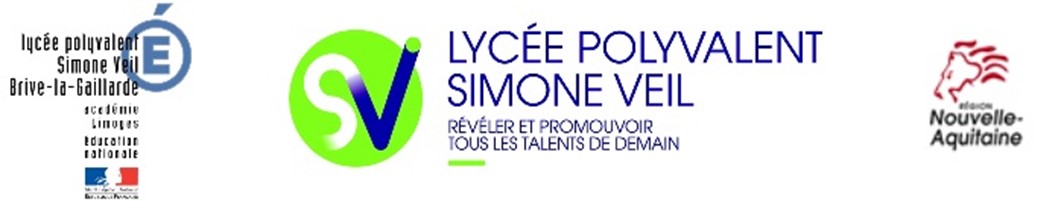 « Assistance à la Gestion des Organisations et de leurs Activités »Compte-rendu d’évaluation : Période de formation en milieu professionnel (PFMP)Le tuteur atteste que le stagiaire mentionné ci-dessus a effectué la période de formation en milieu professionnel prévue au sein de l’organisation aux dates précitées.3. ÉVALUATION (1 croix par item) Le stagiaire est capable d’interagir à l’oral en contexte professionnel Le stagiaire est capable d’interagir à l’écrit en contexte professionnel Le stagiaire est capable de prendre en compte les codes sociaux en contexte professionnel Le stagiaire est capable de hiérarchiser des priorités  Le stagiaire est capable de travailler en équipe Le stagiaire est capable de prendre en compte les aspects réglementaires et procédurauxBilan du tuteur Identification des points forts du stagiaire :Identification des axes de progrès du stagiaire :Appréciation générale à l’issue de la période :Nom et signature du tuteurNom et prénom du stagiaire :Adresse de l'établissement scolaire :  21 rue Evariste Galois 19100 BriveNom et prénom du stagiaire :Adresse de l'établissement scolaire :  21 rue Evariste Galois 19100 BrivePériode n°   1    2    3    4    5    6Année de   seconde   première   terminaleDate de début :                                    Date de fin :                      Nombre de semaines :                                                                                                      Absences éventuelles (en jours) :                                                                                                     Absences éventuelles (en jours) : Nom de l’organisation et tamponNom et prénom du tuteur : Fonction du tuteur : Email du tuteur : N° de téléphone de contact du tuteur : Date de la visite : Date de la visite : Signature du tuteurPrénom, nom et signature de l’enseignant en charge du suiviAdapte sa manière de communiquer aux enjeux des interactionsCommentaire Interagit dans des situations variées et/ou complexesCommentaire Interagit dans des situations courantesCommentaire Communique partiellement en situation de face à faceCommentaire Produit des écrits structurés et adaptés à la variabilité des situations. Commentaire Rédige les écrits nécessaires à son activité courante et contrôle leur recevabilitéCommentaire Rédige des documents relatifs à son activité  Commentaire Identifie les éléments clés d’un écrit informatif court en lien avec son activitéCommentaire Assure l’adaptation aux différents usages, y compris implicitesCommentaire Met en œuvre les conventions dans toutes les situations liées aux activités confiéesCommentaire Applique les conventions en usage dans son environnement professionnelCommentaire Identifie les conventions élémentaires liées à son environnement professionnelCommentaire Anticipe, organise et réajuste son activité Commentaire Adapte son organisation aux exigences d’une situationCommentaire Réalise son activité conformément à l’organisation prévue Commentaire Applique partiellement l’organisation prévue pour son activitéCommentaire Fait des propositions et peut varier sa place dans le groupeCommentaire Prend en compte les avis des membres du groupeCommentaire Situe le rôle des participants et sa position dans le groupeCommentaire Identifie les modalités de fonctionnement d’un groupe Commentaire Assure et contrôle la conformité des procédures et contraintes réglementaires dans son activité.Commentaire Intègre l’ensemble des procédures et contraintes réglementaires dans son activitéCommentaire Applique les consignes et procédures liées à son activitéCommentaire Applique partiellement les consignes et procédures liées à son activitéCommentaire 